REKORDÅR FOR RENAULT!Ny registreringsrekord for Renault i NorgeNy registreringsrekord for elektriske ZOENy registreringsrekord for elektriske Kangoo Z.EALL TIME HIGH FOR RBI NORGE AS
2018 endte opp som et svært godt år for Renault Bil Import (RBI) AS.Hele 5611* Renault- og Daciakjøretøyer ble registrert. Dette fordelte seg på4003 Renault personbiler1195 Renault varebiler263 Dacia Duster150 Renault TwizyRenault Zoe – Ny salgsrekord !
Elektriske Renault Zoe endte opp med hele 3141 registreringer, opp 24% fra 2017 og ble dermed Norges 10.nde mest solgte bil.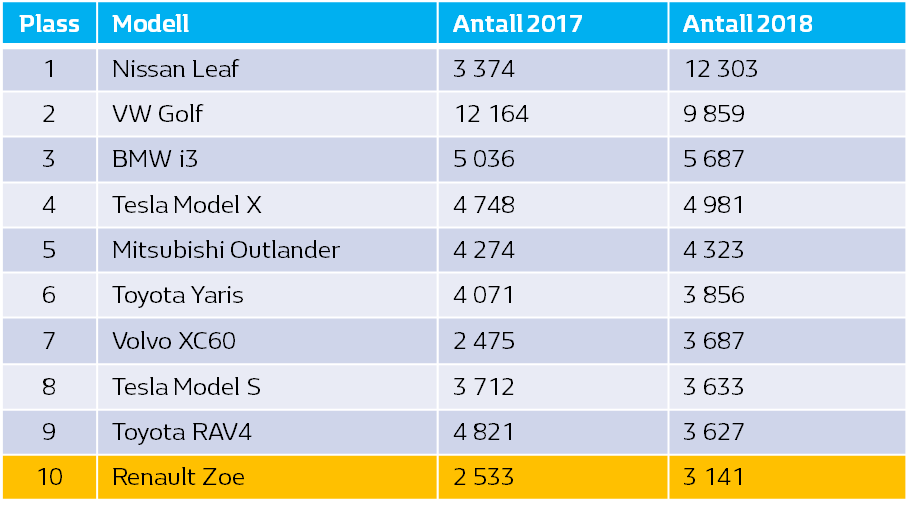 
Renault Kangoo Z.E – Ny salgsrekord!
Innen elektriske nyttekjøretøyer er Renault markedsleder med hele 38,9% markedsandel og 687 registreringer av Kangoo Z.E. Dette er et formidabelt løft fra 2017 med en prosentvis vekst på 502,6%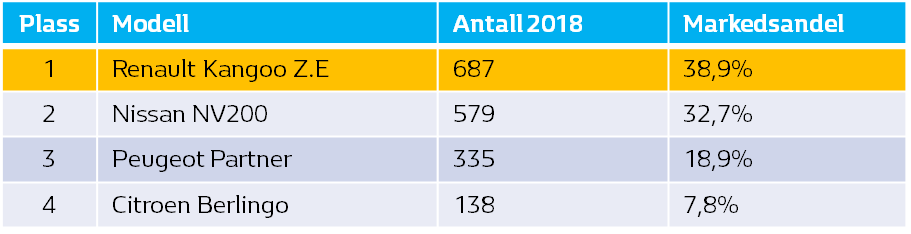 *inkl. Renault TrucksRenault varebil
Også totalt innenfor varebilsegmentet ble 2018 et godt år for Renault. Med 1195 registrerte varebiler økte volumet med 67,4% og markedsandelen fra 2% til 3,2% vs. 2017. En ytterligere satsning for å styrke varebilsalget vil skje i 2019.Renault fortsetter å vokse
Markedsandelen til Renault økte med 0,5% i 2018 vs. 2017 og var dermed det bilmerket med 4. størst vekst. (Porsche +0,1, Lexus 0, Mini 0, Subaru -0,2, og Honda -0,2 er ikke tatt med i oversikten) 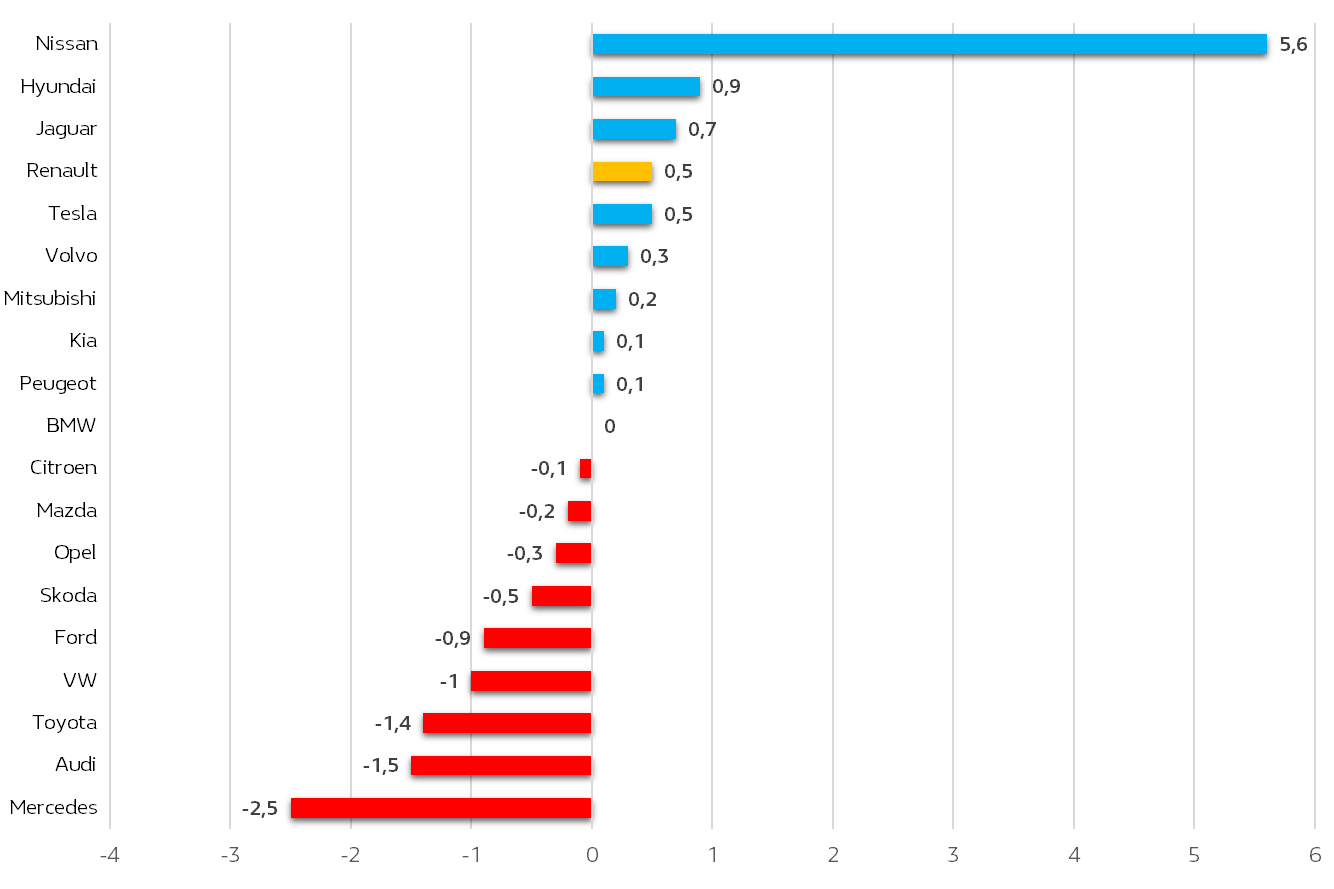 Renault personbil
Selv om det er elektrisk drivlinje som er mest i vinden i Norge så er det også verdt å merke seg at den «mellomste» SUV-modellen, Renault Captur økte registreringstallet med hele 66,5% fra 2017 til 2018 med 388 registreringer. 
Renaults søstermerke, Dacia, med modellen Dacia Duster, økte med 139,1%, med 263 registreringer.Renault 2019
Etter rekordåret 2018 er forventningene for 2019 fortsatt vekst, spesielt innen nyttekjøretøy. 
Året vil inneholde lanseringer av både person- og varebil, her vil ytterligere informasjon bli sluppet senere.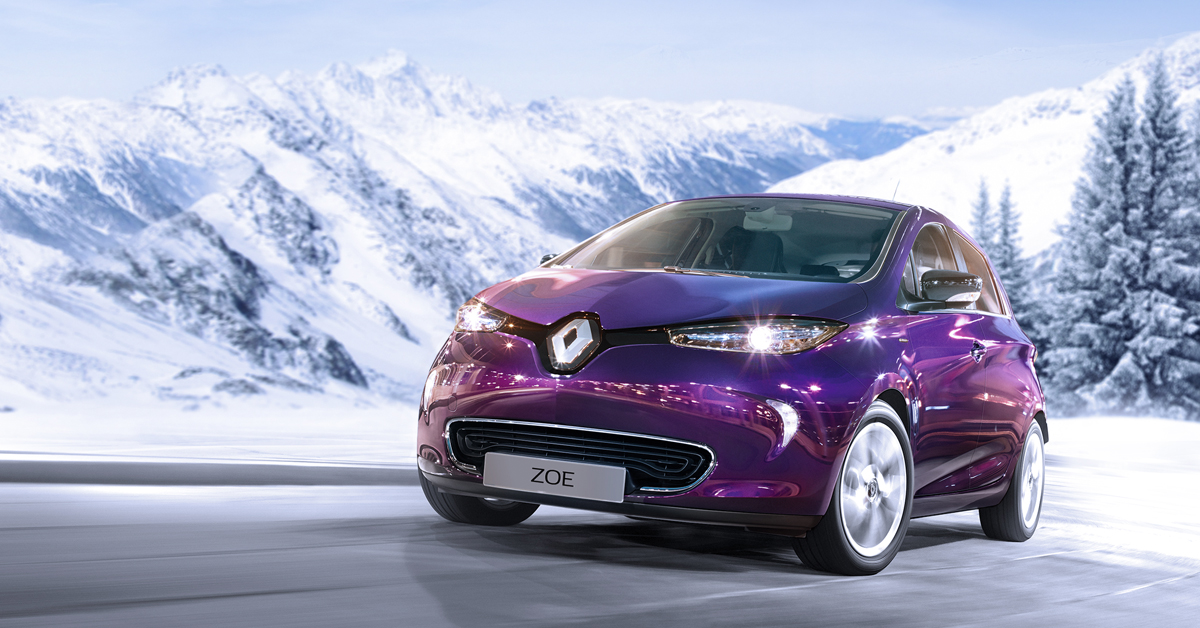 